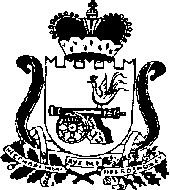 СОВЕТ ДЕПУТАТОВ  ПОНИЗОВСКОГО СЕЛЬСКОГО ПОСЕЛЕНИЯРУДНЯНСКОГО РАЙОНА  СМОЛЕНСКОЙ  ОБЛАСТИ РЕШЕНИЕот « 01  » декабря  2021г.                                                              №  153На основании пункта 2 статьи 173 Бюджетного кодекса Российской Федерации, в соответствии со статьей 21 Устава муниципального образования Понизовского сельского поселения Руднянского района Смоленской области, в целях перспективного социально-экономического развития муниципального образования Понизовского сельского поселения Руднянского района Смоленской области, Совет депутатов Понизовского сельского поселения Руднянского района  Смоленской  области РЕШИЛ:	  Утвердить прилагаемый прогноз социально-экономического развития муниципального образования Понизовского сельского поселения Руднянского района Смоленской области на 2022 и на плановый период 2023 и 2024 годы.Глава муниципального образованияПонизовского сельского поселенияРуднянского района  Смоленской  области                           Т.В. Брагина Приложение № 1 к решению                                                                                                                                                                                                                       от 01.12.2021 №153 ПРОГНОЗ СОЦИАЛЬНО-ЭКОНОМИЧЕСКОГО РАЗВИТИЯ ПОНИЗОВСКОГО СЕЛЬСКОГО ПОСЕЛЕНИЯ РУДНЯНСКОГО РАЙОНА СМОЛЕНСКОЙ ОБЛАСТИ НА 2021-2023 ГОДЫОб утверждении прогноза социально-экономического развития муниципального образованияПонизовского сельского поселенияРуднянского района Смоленской области на 2022 год и на плановый период 2023 -2024 годовПоказателиЕдиницы измеренияотчет2020Прогноз2021Прогноз2022Прогноз 2023Прогноз2024Демография, труда и занятостьЧисленность постоянного населения на начало годачеловек20422003197319431913Число родившихсячеловек1110101010Число умершихчеловек5040404040Естественный приростчеловек-39-30-30-30-30Численность лиц, имеющих официальный статус  безработногочеловек5050403030% к пред. году80807575100 Число мест в дошкольных образовательных учреждениях мест2525252525Численность детей, посещающих учреждениячеловек00000Число общеобразовательных учрежденийединиц11111Число мест в общеобразовательных учреждениях (школах)мест570570570570570Численность учащихся посещающих школычеловек7070707070Количество ФАПовединиц22222Социальная защита населенияЧисленность лиц, обслуживаемых отделением социального обслуживания на дому граждан пожилого возраста и инвалидовчеловек7676767676Муниципальные финансыДоходы-всегоТыс. руб.109183,19402,88979,58718,18853,7В том числеНалоговые доходыТыс. руб.3855,93930,34593,24724,14858,2Неналоговые доходыТыс. руб.467,7489,1508,7529,0550,1Безвозмездные поступленияТыс. руб.104859,54983,43877,63465,03445,4Расходы-всегоТыс. руб.114457,612284,38979,58718,18853,7Дефицит(-) профицит (+)Тыс. руб.-5274,5-2881,5000Территория:Общая площадь земель поселенияГа7492674926749267492674926В том числе:Площадь застроенных земельГа356,6356,6356,6356,6356,6Площадь посевных земельГа56555655565556555655Земли находящиеся в ведении муниципального образованияГа1282,21282,21282,21282,21282,2Площадь земли предоставленной крестьянским ( фермерским) хозяйствамга831,5831,5831,5831,5831,5Торговля, общепит и бытовое обслуживаниеКоличество торговых точек- всегоединиц1717171717В том числе: магазиновединиц1010101010Киосков(павильонов)единиц77777Количество пунктов общественного питания ( столовых, кафе, закусочных, ресторанов)единиц00000Образование, культура,Здравоохранение, спортОбщая площадь зданий (сооружений) земельных участков, занимаемых учреждениями культурыКв.метров1726,81726,81726,81726,81726,8Количество учреждений культуры и отдыхаединиц66666В том числе:Клубовединиц44444Библиотекединиц44444Число спортивных заловединиц---Число дошкольных общеобразовательных учреждений (детских садов)единиц1 1111Коммунальная сфераОбщая площадь земельных насажденийгектаров9,09,09,09,09,0общая протяженность всех улиц, проездов, набережныхкилометров48,748,748,748,748,7В том числе:освещенныхкилометров37,037,037,037,037,0 с асфальтным покрытиемкилометров11,311,311,311,311,3Жилой фонд на начало периода-всего:тыс.кв.м108,5108,5108,5108,5108,5В том числе жилищный фонд, находящийся в собственноститыс.кв.м.101,3101,3101,3101,3101,3Предприятия и организацииЧисленность хозяйствующих предприятийединиц99999Количество строительных организацийединиц---Сельское хозяйствоКоличество хозяйствединиц88888Площадь земли, принадлежащей хозяйствамгектаров---Число крестьянских (фермерских) хозяйствединиц00000Численность работающих в органах местного самоуправленияЧеловек 1111111111Штатная численностьединиц14,914,914,914,914,9